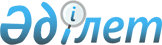 О внесении изменений и дополнений в приказ Генерального Прокурора Республики Казахстан от 17 января 2023 года № 29 "О некоторых вопросах рассмотрения обращений и личного приема физических лиц и представителей юридических лиц в органах прокуратуры Республики Казахстан"Приказ Генерального Прокурора Республики Казахстан от 4 января 2024 года № 4. Зарегистрирован в Министерстве юстиции Республики Казахстан 5 января 2024 года № 33887
      ПРИКАЗЫВАЮ:
      1. Внести в приказ Генерального Прокурора Республики Казахстан от 17 января 2023 года № 29 "О некоторых вопросах рассмотрения обращений и личного приема физических лиц и представителей юридических лиц в органах прокуратуры Республики Казахстан" (зарегистрирован в Реестре государственной регистрации нормативных правовых актов за №31715) следующие изменения и дополнения:
      в Инструкции по рассмотрению обращений в органах прокуратуры Республики Казахстан, утвержденной вышеуказанным приказом:
      пункт 1 изложить в следующей редакции:
      "1. Настоящая Инструкция по рассмотрению обращений в органах прокуратуры Республики Казахстан (далее – Инструкция) разработана в соответствии с Конституцией Республики Казахстан, Конституционным законом Республики Казахстан "О прокуратуре" (далее – Конституционный закон), Уголовно-процессуальным кодексом Республики Казахстан (далее – УПК), Уголовно-исполнительным кодексом Республики Казахстан (далее – УИК), Гражданским процессуальным кодексом Республики Казахстан (далее – ГПК), Кодексом Республики Казахстан об административных правонарушениях (далее – КоАП), Административным процедурно-процессуальным кодексом Республики Казахстан (далее – АППК), Законом Республики Казахстан "О возврате государству незаконно приобретенных активов" (далее – Закон), другими законодательными актами и детализирует вопросы рассмотрения обращений в органах, ведомствах, учреждениях и организации образования прокуратуры Республики Казахстан (далее – органы прокуратуры).";
      пункты 5 и 6 изложить в следующей редакции:
      "5. Административные процедуры, установленные АППК, а также требования пункта 4 настоящей Инструкции не распространяются на обращения и сообщения, порядок рассмотрения которых установлен уголовно-процессуальным, гражданским процессуальным, уголовно-исполнительным законодательством, законодательством об административных правонарушениях, а также в сферах контрразведывательной и оперативно-розыскной деятельности, законодательством Республики Казахстан о возврате государству незаконно приобретенных активов.
      6. В части, не урегулированной уголовно-процессуальным, гражданским процессуальным, уголовно-исполнительным законодательством, законодательством об административных правонарушениях, законодательством о возврате государству незаконно приобретенных активов, применяются положения настоящей Инструкции.";
      дополнить пунктом 21-1 следующего содержания:
      "21-1. Рассмотрение обращений, заявлений и жалоб, связанных с возвратом активов, осуществляется в соответствии с настоящей Инструкцией с учетом особенностей, установленных Законом.";
      подпункты 2) и 4) пункта 27 изложить в следующей редакции:
      "2) повторные обращения, сообщения, предложения, отклики и запросы, по которым не имеется решения (ответа) структурного подразделения Генеральной прокуратуры, Председателя Комитета по правовой статистике и специальным учетам Генеральной прокуратуры, Председателя Комитета по возврату активов Генеральной прокуратуры, Ректора Академии правоохранительных органов при Генеральной прокуратуре, Главного военного прокурора, Главного транспортного прокурора, прокурора области и приравненного к нему прокурора, либо лица, его замещающего.
      4) жалобы на действия (бездействие) сотрудников органов прокуратуры, связанные с нарушением порядка рассмотрения обращений, сообщений, предложений, откликов и запросов, предусмотренного УПК, УИК, ГПК, КоАП, АППК и Законом.";
      подпункт 6) пункта 28 изложить в следующей редакции:
      "6) обращения, сообщения, предложения, отклики, запросы, по которым имеется решение (ответ) структурного подразделения Генеральной прокуратуры, Председателя Комитета по правовой статистике и специальным учетам Генеральной прокуратуры, Председателя Комитета по возврату активов Генеральной прокуратуры, Ректора Академии правоохранительных органов при Генеральной прокуратуре, Главного военного прокурора, Главного транспортного прокурора, прокурора области и приравненного к нему прокурора либо лица, его замещающего, если лицо, обратившееся в Генеральную прокуратуру, не согласно с принятым решением (ответом) руководства органа прокуратуры;";
      пункт 29 изложить в следующей редакции:
      "29. В ведомствах Генеральной прокуратуры, Главной военной прокуратуре, Главной транспортной прокуратуре, прокуратурах областей и приравненных к ним прокуратурах рассматриваются:
      1) обращения, сообщения, предложения, отклики, запросы, поступившие из Администрации Президента Республики Казахстан, от депутатов Палат Парламента Республики Казахстан (кроме депутатского запроса), Аппарата Правительства Республики Казахстан, Конституционного Суда Республики Казахстан и Верховного Суда Республики Казахстан, других административных органов, по которым требуется предоставление информации о результатах рассмотрения;
      2) обращения, сообщения, предложения, отклики, запросы, взятые на контроль Генеральной прокуратурой;
      3) обращения, сообщения, предложения, отклики, запросы, по которым имеется решение (ответ) ведомств и территориальных органов Комитета, органов военной и транспортной прокуратур, прокуратуры области и приравненной к ней прокуратуры, районной и приравненной к ней прокуратуры;
      4) обращения, сообщения, предложения, отклики, запросы, по которым имеется решение (ответ) за подписью руководителя административного органа областного значения;
      5) иные обращения, сообщения, предложения, отклики, запросы и ходатайства, входящие в компетенцию ведомств, органов военной и транспортной прокуратур, прокуратуры области и приравненной к ней прокуратуры, в соответствии с Конституционным законом и иными законами Республики Казахстан.";
      часть третью пункта 31 изложить в следующей редакции:
      "Обращение, сообщение, предложение, отклик, запрос, указанные в настоящем пункте, направляются за подписью:
      в Генеральной прокуратуре – руководителей структурных подразделений Генеральной прокуратуры, их заместителей, начальников управлений Генеральной прокуратуры, сотрудников структурного подразделения по работе с обращениями и делопроизводству;
      в Главной военной прокуратуре, Главной транспортной прокуратуре, прокуратурах областей и приравненных к ним прокуратурах – Главного военного прокурора, Главного транспортного прокурора, прокуроров областей и приравненных к ним прокуроров и их заместителей, руководителей аппаратов Главной военной прокуратуры, Главной транспортной прокуратуры, прокуратур областей и приравненных к ним прокуратур, старших помощников (помощников) Главного военного прокурора, Главного транспортного прокурора, прокуроров областей и приравненных к ним прокуроров по работе с обращениями и делопроизводству;
      в Академии – ректора, проректоров, руководителя Аппарата Академии;
      в Комитете и его территориальных органах – руководителя, заместителей руководителя;
      в Комитете по возврату активов Генеральной прокуратуры – председателя, заместителя председателя, начальников управлений;
      в районных и приравненных к ним прокуратурах – районных и приравненных к ним прокуроров и их заместителей.";
      подпункты 5) и 6) пункта 88 изложить в следующей редакции:
      "5) руководителями ведомств, учреждений и организации образования прокуратуры, Главным военным прокурором, Главным транспортным прокурором, прокурорами областей и приравненными к ним прокурорами, либо лицами, их замещающими, выносится решение (ответ) на обращение, сообщение, предложение, отклик, запрос и ходатайство:
      об отмене обременяющего административного акта, вынесенного заместителями руководителей ведомств, Главного военного прокурора, Главного транспортного прокурора, прокуроров областей и приравненных к ним прокуроров либо обжаловании их решений и (или) действий (бездействия), в том числе по вопросам, связанным с предыдущими обращениями, сообщениями, предложениями, откликами и запросами, по которым ранее даны ответы за подписью их заместителей;
      об отмене обременяющего административного акта, вынесенного заместителями руководителей ведомств, Главного военного прокурора, Главного транспортного прокурора, прокуроров областей и приравненных к ним прокуроров, и принятии нового административного акта;
      об оставлении их без удовлетворения;
      о направлении административного дела в административный орган, должностному лицу, чьи административные акт, административное действие (бездействие) обжалуются, для осуществления административной процедуры с указанием допущенных нарушений и предложениями по их устранению;
      о совершении административного действия;
      о принятии административного акта;
      о прекращении административной процедуры, в том числе упрощенной административной процедуры;
      поступившие из Администрации Президента Республики Казахстан, от депутатов Палат Парламента Республики Казахстан (кроме депутатского запроса), Аппарата Правительства Республики Казахстан, Генеральной прокуратуры, других центральных государственных органов, требующие направления информации о результатах рассмотрения;
      связанные с предыдущими обращениями, сообщениями, предложениями, откликами, запросами и ходатайствами, по которым ранее решение (ответ) вынесено руководителями территориальных органов Комитета, районными и приравненными к ним прокурорами;
      иные обращения, сообщения, предложения, отклики, запросы и ходатайства, за исключением случаев, предусмотренных подпунктами 1), 2) и 3) настоящего пункта;
      6) заместителями руководителей ведомств, учреждений и организации образования прокуратуры, Главного военного прокурора, Главного транспортного прокурора, прокуроров областей и приравненных к ним прокуроров, начальниками управлений Комитета по возврату активов Генеральной прокуратуры выносится решение (ответ) на обращение, сообщение, предложение, отклик, запрос и ходатайство:
      о совершении административного действия;
      о направлении административного дела руководству нижестоящего органа прокуратуры, чьи административный акт, административное действие (бездействие) обжалуются, для осуществления административной процедуры с указанием допущенных нарушений и предложениями по их устранению;
      о направлении административного дела в административный орган, должностному лицу, чьи административные акт, административное действие (бездействие) обжалуются, для осуществления административной процедуры с указанием допущенных нарушений и предложениями по их устранению;
      об обжаловании решений и (или) действий (бездействия) подчиненных сотрудников ведомств, учреждений и организации образования прокуратуры, органов военной и транспортной прокуратур, прокуратур областей и приравненных к ним прокуратур, районных и приравненных к ним прокуроров, за исключением сообщений, по которым отказано в удовлетворении;
      об оставлении без рассмотрения;
      о предоставлении ответа, в том числе информации, по существу сообщения, предложения, отклика, запроса и ходатайства;
      о прекращении административной процедуры, в том числе упрощенной административной процедуры;
      о принятии к сведению;
      иные обращения, сообщения, предложения, отклики, запросы и ходатайства, за исключением случаев, предусмотренных подпунктами 1), 2) и 3) настоящего пункта;";
      в Правилах личного приема физических лиц и представителей юридических лиц должностными лицами органов прокуратуры Республики Казахстан, утвержденных вышеуказанным приказом:
      пункты 1, 2 и часть первую пункта 3 изложить в следующей редакции:
      "1. Правила личного приема физических лиц и представителей юридических лиц должностными лицами органов прокуратуры Республики Казахстан (далее – Правила) разработаны в соответствии с Конституцией Республики Казахстан, Конституционным законом Республики Казахстан "О прокуратуре" (далее – Конституционный закон), Уголовно-процессуальным кодексом Республики Казахстан (далее – УПК), Кодексом Республики Казахстан об административных правонарушениях (далее – КоАП), Гражданским процессуальным кодексом Республики Казахстан (далее – ГПК), Административным процедурно-процессуальным кодексом Республики Казахстан (далее – АППК), Законом Республики Казахстан "О возврате государству незаконно приобретенных активов" (далее – Закон), другими законодательными актами и регламентируют порядок личного приема физических лиц и представителей юридических лиц в органах, ведомствах, учреждениях и организации образования прокуратуры Республики Казахстан (далее – органы прокуратуры).
      2. Личный прием физических лиц и представителей юридических лиц (далее – прием) осуществляется следующими должностными лицами органов прокуратуры: Генеральный Прокурор Республики Казахстан (далее – Генеральный Прокурор), его заместители, руководители структурных подразделений Генеральной прокуратуры, их заместители, руководители ведомств, учреждений и организации образования прокуратуры Республики Казахстан, их заместители, Главный военный и Главный транспортный прокурор и их заместители, прокуроры областей и приравненные к ним прокуроры, их заместители, руководители структурных подразделений ведомств, прокуратур областей и приравненных к ним прокуратур, прокуроры районов и приравненные к ним прокуроры, их заместители, а также прокуроры органов прокуратуры.
      3. Прием к Генеральному Прокурору, его заместителям, руководителям структурных подразделений Генеральной прокуратуры, ведомств, учреждений и организации образования прокуратуры Республики Казахстан, их заместителям, Главному военному прокурору, Главному транспортному прокурору, прокурорам областей и приравненным к ним прокурорам, их заместителям осуществляется по предварительной записи, а также по их поручениям.";
      пункт 8 изложить в следующей редакции:
      "8. Руководителями структурных подразделений Генеральной прокуратуры и их заместителями, ведомств, учреждений и организации образования прокуратуры Республики Казахстан, органов военной и транспортной прокуратур, областных прокуратур и приравненных к ним прокуратур, районных и приравненных к ним прокуратур приема иногородние посетители принимаются в день обращения, независимо от существующего графика.";
      часть первую пункта 11 изложить в следующей редакции:
      "11. С согласия заявителей, прием Генеральным Прокурором и его заместителями, руководителями структурных подразделений Генеральной прокуратуры, ведомств, учреждений и организации образования прокуратуры Республики Казахстан, органов главной и военной прокуратур, прокурорами областей и приравненными к ним прокурорами, их заместителями, районными и приравненными к ним прокурорами, их заместителями, а также прокурорами, уполномоченными на осуществление приема, осуществляется посредством видеоконференцсвязи.";
      часть вторую пункта 12 изложить в следующей редакции:
      "Руководители структурных подразделений, ведомств, учреждений и организации образования Генеральной прокуратуры, Главный военный прокурор, Главный транспортный прокурор, прокуроры областей и приравненные к ним прокуроры, их заместители, руководители структурных подразделений Главной военной и Главной транспортной прокуратур, областных и приравненных к ним прокуратур, прокуроры районов и приравненные к ним прокуроры, их заместители оказывают содействие указанным сотрудникам при приеме заявителя.";
      заголовок главы 3 изложить в следующей редакции:
      "Глава 3. Порядок приема в ведомствах, учреждениях и организации образования прокуратуры, Главной военной и Главной транспортной прокуратурах, областных и приравненных к ним прокуратурах";
      пункт 28 изложить в следующей редакции:
      "28. Руководители ведомств Генеральной прокуратуры, учреждений, организации образования прокуратуры, Главный военный прокурор, Главный транспортный прокурор, прокуроры областей и приравненные к ним прокуроры и их заместители проводят прием не реже одного раза в неделю согласно утвержденному графику.";
      пункты 29, 30, 31, 32, 33 изложить в следующей редакции: 
      "29. Предварительная запись на прием к руководителям ведомств, учреждений и организации образования прокуратуры, Главному военному прокурору, Главному транспортному прокурору, прокурору области и приравненному к нему прокурору и их заместителям осуществляется по вопросам, относящимся непосредственно к их компетенции, а также по поручению Генеральной прокуратуры.
      При необходимости руководители ведомств, учреждений и организации образования прокуратуры, Главный военный прокурор, Главный транспортный прокурор, прокуроры областей и приравненные к ним прокуроры могут поручить прием заявителей своим заместителям.
       30. Руководители структурных подразделений ведомств, учреждений и организации образования прокуратуры, Главной военной и Главной транспортной прокуратур, областных и приравненных к ним прокуратур, старшие помощники (помощники) Главного военного прокурора, Главного транспортного прокурора, прокуроров областей и приравненных к ним прокуроров проводят прием физических лиц и представителей юридических лиц по мере возникновения необходимости.
      31. Руководители ведомств, учреждений и организации образования, Главный военный прокурор, Главный транспортный прокурор, прокуроры областей и приравненные к ним прокуроры, их заместители прием могут проводить с выездом в населенные пункты, а также в предприятия, учреждения и организации.
      32. Предварительная запись физических лиц и представителей юридических лиц на прием к руководителям ведомств, учреждений и организации образования прокуратуры, Главному военному прокурору, Главному транспортному прокурору, прокурору области и приравненному к нему прокурору, их заместителям, а также организация приема осуществляется ответственными сотрудниками после изучения представленных заявителем документов и материалов переписки с ним.
      33. Не осуществляется запись на прием к руководителям ведомств, учреждений, организации образования прокуратуры, Главному военному прокурору, Главному транспортному прокурору, прокурору области и приравненному к нему прокурору и их заместителям:
      1) лиц, ранее принятых по тому же вопросу руководителями ведомств, учреждений, организации образования прокуратуры, Главным военным прокурором, Главным транспортным прокурором, прокурором области, приравненным к нему прокурором, за исключением случаев, когда осуществление приема заявителей поручено Генеральной прокуратурой;
      2) при оспаривании судебных актов по делам, находящимся в производстве суда, а также на действия судей при рассмотрении дел;
      3) по основаниям, предусмотренным подпунктами 1), 3), 4), 5), 7) пункта 19 настоящих Правил.";
      пункты 35, 36, 37, 38 изложить в следующей редакции:
      "35. При поступлении повторного обращения, в котором приведены новые доводы или вновь открывшиеся обстоятельства, предварительная запись на прием к руководителям ведомств, учреждений, организации образования прокуратуры, Главному военному прокурору, Главному транспортному прокурору, прокурору области, приравненному к нему прокурору, осуществляется по согласованию с соответствующим структурным подразделением ведомств, учреждений, организации образования, Главной военной и Главной транспортной прокуратур, прокуратур областей и приравненных к ним прокуратур.
      36. Предварительная запись физических лиц и представителей юридических лиц на прием к руководителям ведомств, учреждений, организации образования прокуратуры, Главному военному прокурору, Главному транспортному прокурору, прокурору области и приравненному к нему прокурору, их заместителям ведется ежедневно, кроме праздничных, выходных дней, и заканчивается за один рабочий день до начала приема.
      37. После окончания предварительной записи список лиц, записавшихся на прием к руководителям ведомств, учреждения, организации образования прокуратуры, Главному военному прокурору, Главному транспортному прокурору, прокурору области и приравненному к нему прокурору, их заместителям, направляется руководителям соответствующих структурных подразделений для подготовки справок и доклада.
      38. Структурные подразделения органов прокуратуры предоставляют ответственным сотрудникам по организации приема надзорные производства, необходимые для приема, доклада руководителям ведомств, учреждения, организации образования прокуратуры, Главному военному прокурору, Главному транспортному прокурору, прокурору области, приравненному к нему прокурору и их заместителям, а также для проведения анализа и обобщения практики проведения приема.";
      пункт 54 изложить в следующей редакции:
      "54. Учет обращений и контроль сроков рассмотрения обращений, поступивших с приема, осуществляется в Генеральной прокуратуре – старшим помощником Генерального Прокурора, в ведомствах, учреждениях и организации образования прокуратуры, органах военной и транспортной прокуратур, в областных и приравненных к ним прокуратурах, в районных и приравненных к ним прокуратурах – ответственными сотрудниками, на которых возложена эта обязанность.
      Основанием для снятия с контроля поступившего с приема обращения является окончательный мотивированный ответ заявителю.
      В Генеральной прокуратуре учет принятых физических лиц и представителей юридических лиц в ЕИАС ведется экспертом (специалистом) структурного подразделения по работе с обращениями и делопроизводству, в прокуратурах областей и приравненных к ним прокуратурах, в ведомствах, учреждениях, организации образования прокуратуры, в органах военной и транспортной прокуратур, районных и приравненных к ним прокуратурах – лицами, на которых возложена эта обязанность.".
      2. Комитету по возврату активов Генеральной прокуратуры Республики Казахстан (далее – Комитет) обеспечить в установленном законодательством Республики Казахстан порядке государственную регистрацию настоящего приказа в Министерстве юстиции Республики Казахстан.
      3. Контроль за исполнением настоящего приказа возложить на председателя Комитета.
      4. Настоящий приказ вводится в действие по истечению десяти календарных дней после дня его первого официального опубликования.
      "Согласован"Министерство национальнойэкономики Республики Казахстан
      "Согласован"Министерство финансов Республики Казахстан
					© 2012. РГП на ПХВ «Институт законодательства и правовой информации Республики Казахстан» Министерства юстиции Республики Казахстан
				
      Генеральный ПрокурорРеспублики Казахстан

Б. Асылов
